令和元年度「地域サロンリーダー養成講座」参加者募集　地域の高齢者の通いの場である地域サロンにおいて、介護予防体操等を実践する地域サロンリーダーの養成講座参加者を募集します。対象者　養成講座受講後、地域サロンにおいてリーダーとして活動していただける方日程時間　１３：３０～１６：００※　４回の講座終了後、実際にサロンにおける実習実施を予定しています（日程未定）内容　地域サロン活動に関する基礎知識と必要な技術を習得するための講座　（血圧測定や問診等の健康チェック演習、ストレッチ、筋トレ、脳トレ等）受講料　無料申込先　嘉島町地域包括支援センター（℡ ２３７－２９８１）申込方法　令和元年９月３０日（金）までに、電話でお申し込みください。【お問い合わせ先】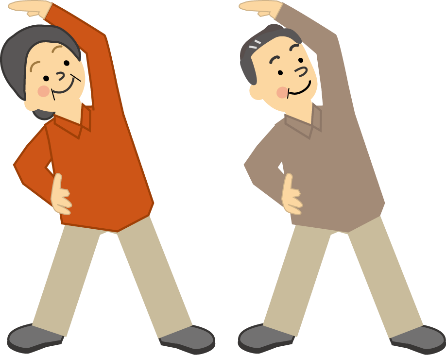 役場町民課介護保険係℡ 096-237-2574嘉島町地域包括支援センター（嘉島町社会福祉協議会内）℡ 096-237-2981第１回令和元年１０月２５日（金）嘉島町福祉センター２階会議室第２回令和元年１１月　８日（金）嘉島町福祉センター２階会議室第３回令和元年１１月１８日（金）嘉島町福祉センター２階会議室第４回令和元年１１月２９日（金）嘉島町役場２階大会議室